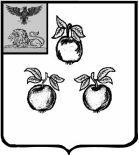 БЕЛГОРОДСКАЯ ОБЛАСТЬАДМИНИСТРАЦИЯ МУНИЦИПАЛЬНОГО РАЙОНА«КОРОЧАНСКИЙ РАЙОН» ПОСТАНОВЛЕНИЕКорочаОб  утверждении  перечня  видов муниципального контроля и структурных подразделений администрации района, уполномоченных на их осуществление	В   соответствии   с  пунктом  2  части   2  статьи  5   Федерального законаот 26 декабря 2008 года № 294-ФЗ «О защите прав юридических лиц и индивидуальных предпринимателей при осуществлении государственного контроля (надзора) и муниципального контроля» администрация муниципального района «Корочанский район» п о с т а н о в л я е т:1.Утвердить перечень видов муниципального контроля и структурных подразделений администрации района, уполномоченных на их осуществление (далее - Перечень видов контроля, прилагается).2.Утвердить прилагаемый Порядок ведения перечня видов муниципального контроля и структурных подразделений администрации района, уполномоченных на их осуществление (далее - Порядок).          3.Директору МКУ «Административно - хозяйственный центр по обеспечению деятельности органов местного самоуправления муниципального района «Корочанский район» Кладиенко Е.А. обеспечить размещение настоящего постановления на официальном сайте органов местного самоуправления муниципального района «Корочанский район» в информационно - телекоммуникационной сети общего пользования.4.Контроль за исполнением настоящего постановления оставляю за собой.Глава администрации Корочанского района 	                                                                       Н.В. Нестеров                                                                     Утвержден							постановлением администрации 					                 муниципального района					                 «Корочанский район»                        					 от « 28 »  января  .                                                                      № 35Перечень видов муниципального контроляи структурных подразделений администрации района, уполномоченных на их осуществление                                                                            Утвержден							постановлением администрации 					               муниципального района					                 «Корочанский район»                        					   от « 28 »  января  .                                                                  № 35Порядок ведения перечня видов муниципального контроля и структурных подразделений администрации района, уполномоченных их осуществление1.Настоящий Порядок разработан с целью систематизации данных о видах муниципального контроля, осуществляемого должностными лицами органа местного самоуправления, уполномоченными на его осуществление, и определяет правила ведения перечня видов муниципального контроля (далее соответственно – Перечень видов контроля, Должностное лицо)2. Включению в Перечень видов контроля в обязательном порядке подлежат все виды муниципального контроля, установленные нормативными правовыми актами Российской Федерации и Белгородской области.3. Перечень видов контроля должен содержать следующие сведения о видах муниципального контроля:- порядковый номер записи;- наименование вида муниципального контроля;- должностное лицо, уполномоченное на осуществление муниципального контроля.4. Ведение Перечня видов контроля включает в себя следующие процедуры:- включение вида муниципального контроля в Перечень видов контроля;- исключение вида муниципального контроля из Перечня видов контроля;- внесение в Перечень видов контроля изменений в наименование вида муниципального контроля и сведения о должностных лицах, уполномоченных на осуществление муниципального контроля.5. Основанием для включения, исключения вида муниципального контроля из Перечня видов контроля, внесения изменений в Перечень видов контроля являются соответствующие изменения в нормативные правовые акты Российской Федерации и Белгородской области.6. Отсутствие в Перечне видов контроля сведений о виде муниципального контроля не препятствует его осуществлению.7. Информация, включенная в Перечень видов контроля, является общедоступной. Перечень видов контроля подлежит опубликованию на официальном сайте органов местного самоуправления муниципального района «Корочанский район» в информационно - телекоммуникационной сети общего пользования.      Приложениек Порядку ведения перечня видовмуниципального контроля и структурных подразделениях      администрации района,    уполномоченных  на его осуществлениеИнформация для формирования и ведения перечня видов муниципального контроля, и структурных подразделениях администрации района, уполномоченных на его осуществление«28»января2019г.№35№п/пНаименование видов муниципального контроляНаименование структурных подразделений администрации, уполномоченных на осуществление муниципального контроля1.Муниципальный земельный контрольКомитет муниципальной собственности и земельных отношений2.Муниципальный лесной контрольУправление сельского хозяйства и природопользования3.Муниципальный контроль в области использования и охраны особо охраняемых природных территорий местного значенияУправление сельского хозяйства и природопользования4.Муниципальный жилищный контрольУправление по строительству, транспорту, связи и ЖКХ5.Муниципальный контроль за сохранностью автомобильных дорог местного значения вне границ населенных пунктов в границах муниципального района «Корочанский район»Управление по строительству, транспорту, связи и ЖКХ№п/пНаименование вида муниципального контроляДолжностные лица, уполномочен- ные на осуществление муниципального контроляРеквизиты правового акта, устанавливающего полномочия должностных лиц на осуществление муниципального контроляРеквизиты нормативного правового акта об утверждении порядка организации и осуществления вида муниципального контроляРеквизиты нормативного правового акта об утверждении административного регламента исполнения вида муниципального контроля1                2             3               4              5             6